.红河州公安局官方微信公众号“平安红河”二维码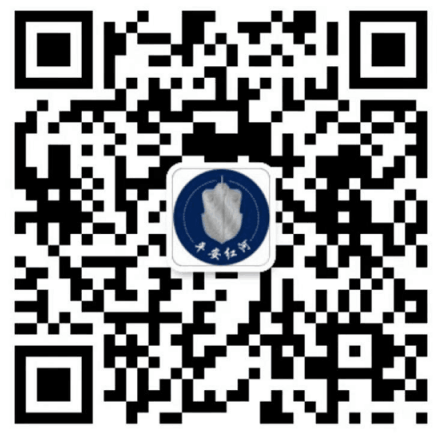 